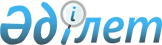 Жаңақорған ауданы әкімдігінің 2019 жылғы 11 қаңтардағы № 722 "Тапсырыс берушілер үшін бірыңғай ұйымдастырушыны айқындау туралы" қаулысының күші жойылды деп тану туралыҚызылорда облысы Жаңақорған ауданы әкімдігінің 2023 жылғы 31 қаңтардағы № 42 қаулысы. Қызылорда облысының Әділет департаментінде 2023 жылғы 8 ақпанда № 8359-11 болып тіркелді
      Қазақстан Республикасының "Құқықтық актілер туралы" Заңының 27-бабына сәйкес, Жаңақорған ауданының әкімдігі ҚАУЛЫ ЕТЕДІ:
      1. Жаңақорған ауданы әкімдігінің 2019 жылғы 11 қаңтардағы № 722 "Тапсырыс берушілер үшін бірыңғай ұйымдастырушыны айқындау туралы" қаулысының (Нормативтік құқықтық актілерді мемлекеттік тіркеу тізілімінде № 6652 болып тіркелген) күші жойылды деп танылсын.
      2. Осы қаулының орындалуын бақылау Жаңақорған ауданы әкімінің жетекшілік ететін орынбасарына жүктелсін.
      3. Осы қаулы оның алғашқы ресми жарияланған күнінен кейін күнтізбелік он күн өткен соң қолданысқа енгізіледі.
					© 2012. Қазақстан Республикасы Әділет министрлігінің «Қазақстан Республикасының Заңнама және құқықтық ақпарат институты» ШЖҚ РМК
				
      Жаңақорған ауданының әкімі

М. Тлеумбетов
